15/04 RM 03954Atividade – Página: 8Ligue cada periférico ao seu nome: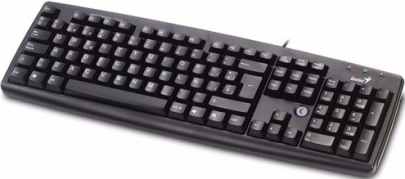 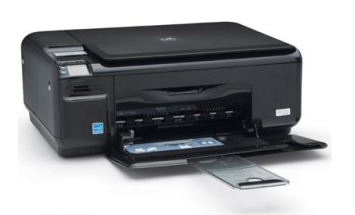 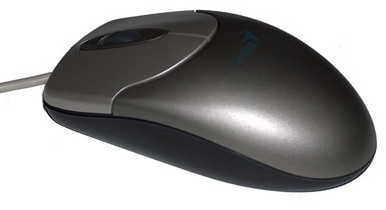 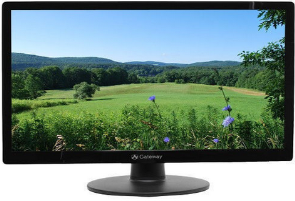 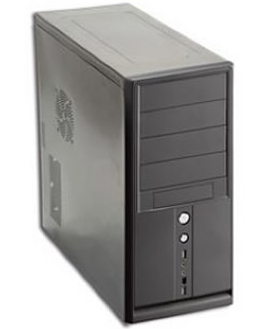 